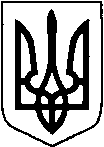 КИЇВСЬКА ОБЛАСТЬТЕТІЇВСЬКА МІСЬКА РАДАVІІІ СКЛИКАННЯДВАДЦЯТЬ  ЧЕТВЕРТА СЕСІЯПРОЕКТ     Р І Ш Е Н Н Я      22   грудня  2023 року                                                         №    – 24 - VIIІ
 Про надання  дозволу на розробку проекту   землеустрою  щодо відведення земельної ділянки в користування на умовах оренди, яка розташована натериторії Тетіївської міської ради          Відповідно  до статтей 12,122-124,134   Земельного кодексу України, керуючись статтями 26,33  Закону України «Про місцеве  самоврядування в Україні», міською Програмою  розвитку земельних відносин Тетіївської міської ради на 2021-2025 роки, Тетіївська міська рада  ВИРІШИЛА :  1.Надати дозвіл Клярській  Ларисі Миколаївні  на розробку проекту землеустрою щодо відведення  земельної  ділянки  в оренду  в с.Клюки  орієнтовною площею 18,00 га,  землі сільськогосподарського призначення (01.08) для сінокосіння і випасання худоби  за рахунок земель комунальної власності Тетіївської міської ради.  2.Проект землеустрою надати для  розгляду та затвердження  на сесії Тетіївської  міської ради.  3.Роботи по виготовленню проекту  землеустрою  щодо відведення земельної  ділянки в оренду провести за  рахунок Клярської Л.М.4.Контроль за виконанням даного рішення покласти на постійну депутатську комісію з питань регулювання земельних відносин, архітектури, будівництва та охорони навколишнього середовища (голова комісії - Крамар О.А.) та на першого заступника міського голови Кизимишина В.Й.       Міський голова                                                       Богдан    БАЛАГУРА